21 мая 2018 годаПрокуратура разъяснеетФедеральным законом № 48ФЗ от 07.03.2018 внесены изменения в Федеральный закон от 02.10.2007 № 229-ФЗ «Об исполнительном производстве».Установлены два новых основания для прекращения судебным приставом исполнительного производства: признание безнадежной к взысканию задолженности по платежам в бюджет в порядке, установленном законодательством Российской Федерации и наличие в исполнительном документе требования о взыскании государственной пошлины по таким делам. Кроме того, с 07.03.2018 у взыскателя по исполнительному производству об уплате алиментов появилось право обратиться в суд с заявлением о признании должника безвестно отсутствующим в случае, если в течение одного года со дня получения последних сведений о должнике не установлено его место нахождения. При этом судебный пристав-исполнитель обязан уведомить взыскателя о результатах исполнительно-розыскных действий и разъяснить право на обращение в суд. Внесение данных изменений в Федеральный закон «Об исполнительном производстве» поставило точку в многочисленной противоречивой практики применения данных норм.Прокурор Сургутского района                                                          А.В. ГоробченкоЗабродин В.А., тел. 21-99-92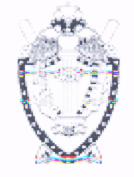 ПРОКУРАТУРА СУРГУТСКОГО РАЙОНАХанты-Мансийского автономного округа - Югры